INTEGRÁLT IRÁNYÍTÁSI RENDSZERMUNKAUTASÍTÁSFOGLALKOZÁS-EGÉSZSÉGÜGYI ORVOSI ALKALMASSÁGI VIZSGÁLATOK RENDJE 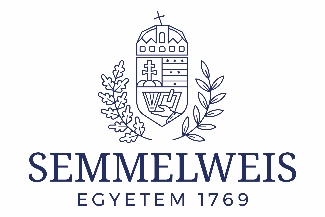 tartalomjegyzék1.	A munkautasítás célja	32.   A munkautasítás érvényesSégi területe valamint az  illetékesség és felelősség meghatározása	33.	Fogalmak meghatározása	34.	A munkautasítás leírása	45. Foglalkozás-egészségügyi alkalmassági vizsgálatok rendjének módosítása	86.	Hivatkozások, felhasznált irodalom	97.	Mellékletek, adatlapok jegyzéke	9I. sz. melléklet	10II. sz. melléklet	12III. sz. melléklet	131.	A munkautasítás céljaA munkavédelmi jogszabályoknak, előírásoknak megfelelően szabályozni a munkaköri alkalmassági vizsgálatok rendjét a Semmelweis Egyetem szervezeti egység neve által foglalkoztatott munkavállalók biztonsága érdekében. A szabályozás tartalmazza a szervezeti egység neve és a SE Foglalkozás Egészségügyi Szolgálat feladatait, a foglalkozás-egészségügyi orvosi alkalmassági vizsgálatok rendjét érintően.  2.   A munkautasítás érvényesSégi területe valamint az  illetékesség és felelősség meghatározása Érvényességi terület A Semmelweis Egyetem szervezeti egység neve által foglalkoztatott – jogviszonytól függetlenül – egészségügyi dolgozók köre;a munkakörük szerint a betegekkel közvetlenül érintkező egészségügyben dolgozók köre (2003. évi LXXXIV. tv.),az egészségügyi tevékenység végzésében hallgatói jogviszony alapján közreműködő személyek köreegyéb egészségügyben dolgozó, a betegekkel közvetlenül nem érintkező személyek köre.Illetékesség és felelősség A munkautasításban szabályozott tevékenységek végrehajtásában az alábbi személyek illetékesek, illetve felelősek:A dokumentum szakmai tartalmáért felelős: munkaegészségügyi szempontból: SE Foglalkozás Egészségügyi Szolgálat szolgálatvezető                                                       foglalkozás-egészségügyi főorvos      A dokumentum kidolgoztatásáért és kiadásáért felelős: XY IgazgatóA dokumentumban foglaltak végrehajtásáért felelős: A Semmelweis Egyetem szervezeti egység neve munkavállalói.3.	Fogalmak meghatározásamunkaköri alkalmassági vizsgálat: annak megállapítása, hogy egy meghatározott munkakörben és munkahelyen végzett tevékenység által okozott megterhelés a vizsgált személy számára milyen igénybevételt jelent és annak képes-e megfelelni,személyi higiénés alkalmassági vizsgálat: annak megállapítása, hogy a járványügyi szempontból kiemelt munkaterületen munkát végző személy fertőző megbetegedése mások egészségét nem veszélyezteti, illetve meghatározott esetekben kórokozó hordozása mások egészségét nem veszélyezteti,képernyős munkakör: olyan munkakör, amely a munkavállaló napi munkaidejéből legalább négy órában képernyős eszköz használatát igényli, ideértve a képernyő figyelésével végzett munkát is,képernyős eszköz: számjegy-, betű-, grafikus képsorokat képernyőn megjelenítő készülék, függetlenül az alkalmazott megjelenítési folyamattól,expozíció: a munkahelyen jelenlévő és a munkavállalót érő kóroki tényező(k) hatásának való kitettség; mennyiségi meghatározása: az expozíciós koncentráció és az expozíciós idő szorzata,pszichoszociális kóroki tényezők: olyan tartós szociális rizikó-szituációk (pl. szociális izoláció, konfliktus munkatárssal vagy vezetővel), illetve kényszerű életmód-változási esemény és élmény (migráció, kényszerű tárgyvesztés stb.), amelyek úgynevezett rizikódiszpozíció (pl. „A” típusú magatartásminta) fennállása esetén pszichés vagy pszichoszomatikus megbetegedéshez, balesethez, társadalmi beilleszkedési zavarhoz vezethetnek.egészségügyi dolgozó: minden egészségügyi tevékenységet végző természetes személyga) aki az általa ellátott egészségügyi tevékenység végzésére jogosító szakképesítéssel rendelkezik, vagygb) nem rendelkezik a ga) pont szerinti szakképesítéssel, de közreműködik a szakképesítéssel rendelkező egészségügyi dolgozók által ellátandó feladatokban;egészségügyben dolgozó: a ga) pont hatálya alá nem tartozó, az egészségügyi szolgáltatóval a szolgáltató működőképességének, illetve az egészségügyi szolgáltatások üzemeltetésének biztosítása céljából munkavégzésre irányuló jogviszonyt létesítő személy;egészségügyi tevékenység: az egészségügyi szolgáltatás részét képező minden olyan tevékenység, amelynek végzéséhez szakképesítés szükséges;egészségügyi tevékenység végzésére való alkalmatlanság: az egészségügyi dolgozó alkalmas, ha nem szenved a 40/2004. ESzCsM. rendelet mellékletében meghatározott egyik betegségben sem4.	A munkautasítás leírása1993. évi XCIII. törvény 60. § A munkavállaló csak a biztonságos munkavégzésre alkalmas állapotban, a munkavédelemre vonatkozó szabályok, utasítások megtartásával, a munkavédelmi oktatásnak megfelelően végezhet munkát. A munkavállaló köteles munkatársaival együttműködni, és munkáját úgy végezni, hogy ez saját vagy más egészségét és testi épségét ne veszélyeztesse. Így különösen kötelesf) a részére előírt orvosi - meghatározott körben pályaalkalmassági - vizsgálaton részt venni. Lásd még: Semmelweis Egyetem Munkavédelmi Szabályzat A munkaköri alkalmassági vizsgálatok rendje (2.3 pont [2.3.1 – 2.3.8.]) A munkavállalókra vonatkozó általános munkavédelmi előírások (2.1.8 pont [8; 9])A rezidensekre vonatkozó általános munkavédelmi előírások (2.1.9 pont) A PhD hallgatókra vonatkozó általános munkavédelmi előírások (2.1.10 pont)A hallgatók és tanulók esetében a gyakorlat megkezdése előtt az Elsőfokú munkaköri alkalmassági véleményt a hallgatóknak és a tanulóknak be kell mutatniuk, ezt dokumentálni kell a szervezeti egységnél. Munkaköri alkalmassági vizsgálatI.	Előzetes munkaköri alkalmassági vizsgálat1.	Előzetes alkalmassági vizsgálatra kell küldeni:1.1.	A munka-, közalkalmazotti jogviszony létesítése előtt minden munkavállalót.1.2.	A munkakör, munkahely, munkakörülmény megváltoztatása előtt:1.2.1.	Minden fizikai munkát végző munkavállalót,1.2.2.	Minden fiatalkorú munkavállalót,1.2.3.	A nem fizikai munkát végzők közül azokat, akik új munkakörükben vagy munkahelyükön a korábbitól eltérő mértékű vagy jellegű megterhelésnek, illetve munkaköri ártalomnak lesznek kitéve.2. 	A munkavállalót alkalmassági vizsgálatra a Foglalkozás-egészségügyi Szolgálathoz a szervezeti egység (szervezeti egység neve) vezetője, vagy az általa kijelölt vezető munkakört ellátó személy küldi el a kitöltött „Beutalás munkaköri orvosi alkalmassági vizsgálatra” nyomtatvánnyal (I. sz. melléklet: Beutalás munkaköri orvosi alkalmassági vizsgálatra nyomtatvány, amely megegyezik SE Munkavédelmi Szabályzat 4. sz. mellékletével). A dolgozó számára az előzetes munkaköri vizsgálathoz kapcsolódó információkat biztosítani kell.  A munkavállaló a vizsgálatra magával viszi SE Foglalkozás Egészségügyi Szolgálat által meghatározottakat: az egy évnél nem régebbi, (negatív) tüdőszűrésének leletét, laboratóriumi vizsgálatok leletét, EKG-t. Az előzetes munkaköri vizsgálat része a foglalkozás-egészségügyi orvos által végzett fizikális vizsgálat is.A vizsgálat befejeztével a foglalkozás-egészségügyi orvos 2 példányban állítja ki a munkaalkalmasságot igazoló „Elsőfokú munkaköri/szakmai orvosi alkalmassági vélemény” nyomtatványt (II. sz. melléklet: Elsőfokú munkaköri/szakmai orvosi alkalmassági vélemény nyomtatvány, amely megegyezik a SE Munkavédelmi Szabályzat 5. sz. mellékletével). 4.1.	Első példányt az Emberierőforrás-gazdálkodási Főigazgatóságon a belépését intéző ügyintézőnek adja le a dolgozó.4.2.	Második példányt a szervezeti egység neve XY munkatárásnak adja le a dolgozó.Abban az esetben, ha valamelyik vizsgálat eltérést mutat, akkor a vizsgálat ismétlésre kerül, az eredmény megérkezéséig alkalmassági vélemény nem kerül kiadásra.Nem alkalmas véleményt kap a munkavállaló, ha a foglalkozás egészségügyi orvos megítélése szerint, a leendő munkakörét nem tudja ellátni.A munkáltató köteles – a külön jogszabályban előírtak figyelembevételével – a foglalkozás-egészségügyi orvosnál kezdeményezni a munkavállaló szem- és látásvizsgálatának elvégzését:a képernyős munkakörben történő foglalkoztatás megkezdése előtt,ezt követően kétévenként,amennyiben olyan látási panasza jelentkezik, amely a képernyős munkával hozható összefüggésbe.II.	Időszakos munkaköri alkalmassági vizsgálatAz szervezeti egység neve munkavállalóit a munkaköri alkalmasság újbóli véleményezése céljából időszakos munkaköri alkalmassági vizsgálatra kell küldeni előzetes időpont egyeztetés után (tel: 235-6665, vagy a 235-6500/6665,66660-es mellék). A Foglalkozás-egészségügyi Szolgálathoz a szervezeti egység szervezeti egység neve vezetője, vagy az általa kijelölt vezető munkakört ellátó személy küldi el a szervezeti egység neve munkavállalóit. A vizsgálat a SE Foglalkozás Egészségügyi Szolgálat rendelő helyiségében valósul meg, a III. sz. melléklet szerinti gyakorisággal.Az alkalmassági vizsgálathoz szükséges megelőző vizsgálatokat a foglalkozás-egészségügyi szakorvos rendeli el a munkavállalók részére, a III. sz. melléklet szerinti gyakorisággal.Az időszakos munkaköri alkalmassági vizsgálatról naprakész nyilvántartást kell vezetni a szervezeti egységnél (szervezeti egység neve) és a SE Foglalkozás Egészségügyi Szolgálatnál. A dolgozók kartonjai a SE Foglalkozás Egészségügyi Szolgálatnál találhatók.   III.	Soron kívüli munkaköri alkalmassági vizsgálat1.	Ha a munkavállaló egészségi állapotában olyan változás következett be, amely feltehetően alkalmatlanná teszi az adott munkakör egészséget nem veszélyeztető és biztonságos ellátására, a szakma elsajátítására, illetve gyakorlására;1.1. 	Ismételten előforduló munkabalesetet követően; (lásd:az 1.3-ban is); 1.2. 	Ha az „Egészségügyi Nyilatkozat”-on nyilatkozat tételére kötelezett munkavállaló, vagy a hallgató az ott felsorolt tüneteket észleli magán, vagy a vele közös háztartásban élőkön;1.3. 	Heveny foglalkozási megbetegedés, fokozott expozíció, eszméletvesztéssel járó vagy ismétlődő munkabaleset előfordulását követően;1.4. 	A heveny foglalkozási megbetegedésen kívül a munkavállaló, vagy hallgató olyan rosszulléte, betegsége esetén, amely feltehetően munkahelyi okokra vezethető vissza, illetve 30 napos keresőképtelenséget követően, valamint a külön jogszabály szerinti 3. vagy 4. csoportba tartozó biológiai tényezők hatásának kitett munkavállaló esetén a 10 napot meghaladó keresőképtelenséget követően.1.5.   Ha a munkavállaló előre nem várt esemény során expozíciót szenved.1.6.   Munkavégzése – nem egészségi ok miatt – 6 hónapot meghaladóan szünetel.2.	Soron kívüli alkalmassági vizsgálatot kezdeményezhet:2.1. A foglalkozás-egészségügyi orvos, háziorvos, kezelőorvos,2.2. A fővárosi és megyei kormányhivatal munkavédelmi hatósági és munkaügyi hatósági feladatkörében eljáró járási (fővárosi kerületi) hivatala;  Az állami foglalkoztatási szervként eljáró fővárosi és megyei kormányhivatal és a fővárosi és megyei kormányhivatal állami foglalkoztatási szervként eljáró járási (fővárosi kerületi) hivatala A munkáltató ésA munkavállaló.3.	Bejelentkezés módjaSoron kívüli vizsgálaton a Foglalkozás-egészségügyi Szolgálatnál időpont egyeztetés után, – (tel: 235-6665, vagy a 235-6500/6665,66660-es mellék) – kell megjelenni.4.	Alkalmassági vizsgálat járványügyi szempontból4.1. A járványügyi érdekből kiemelt munkakörökben munkavállalók soron kívüli vizsgálatra kötelesek jelentkezni, ha saját egészségi állapotában vagy a vele közös háztartásban élő személyeknél az alábbi tünetek lépnek fel:1.	sárgaság,hasmenés, hányás,láz, torokgyulladás,bőrkiütés egyéb bőrelváltozás (a legkisebb bőrgennyesedés, sérülés stb. is),váladékozó szembetegség, fül- és orrfolyás.5.	Foglalkozás-egészségügyi orvosi záróvizsgálat5.1. 	Záró vizsgálatot kell végezni:A külön jogszabályban szereplő emberi rákkeltő hatású anyagok tízéves, benzol, illetve ionizáló sugárzás négyéves expozícióját követően a tevékenység, illetve a munkaviszony megszűnésekor; 5.1.2. Idült foglalkozási betegség veszélyével járó munkavégzés, illetve munkakörnyezet megszűnésekor, továbbá ha a foglalkoztatott korkedvezményre jogosító munkakörben legalább négy évet dolgozott;5.1.3.  Külföldi munkavégzés esetén a munkavállaló végleges hazatérését követően;IV.	HBV immunizációA HBV immunizáció az egészségügyi intézményekben foglalkoztatottak számára a foglalkoztatás feltétele.Felvételkor ellenőrizni kell a korábban kapott HBV oltások dokumentációját (oltási könyv).Dokumentált teljes oltási sorozat elfogadható (megfelelő időben beadott 3 oltás).Amennyiben a munkavállaló nem részesült HB elleni oltásban → munkába állásakor azonnal el kell kezdeni az oltási sorozatot.Ha az oltási sorozat az első adag után megszakadt → az oltási sorozatot újra kell indítani.Dokumentáció (oltási könyv) hiányában Anti-HBs meghatározás szükséges	≥ 10 mNE/ml	< 10 mNE/ml	teendő nincs	újabb HB oltás-sorozatAz oltási sorozat befejezése után 2 hónappal anti-HBs-szint ellenőrzés javasolt.Ha az anti-HBs-szint < 10 mNE/ml az oltási sorozatot meg kell ismételni.Ha két teljes oltási sorozat után az anti-HBs-szint < 10 mNE/ml  további oltásra nincs szükség, a dolgozó fogékonynak tekintendő  olyan munkakörben nem alkalmazható ahol betegek vérével, testváladékával találkozik.A foglalkozás-egészségügyi szakorvos a fennálló körülmények alapján dönt a további teendőkről, illetve a munkakörben való alkalmazhatóság kérdéséről.Az oltási bizonylatok megőrzéséért a munkavállalók felelősek A fogékonynak tekintendő dolgozó tájékoztatásáért a foglalkozás-egészségügyi szakorvos és a munkáltatói jog gyakorlója/szakmai vezetője felel. A tájékoztatás tényét és a tájékoztató tartalmának megértését és a tudomásul vételt a munkavállaló az aláírásával igazolja (Infekciókontroll Kézikönyv /SE-ME-08; Nyilatkozat Hepatitis B nonresponder dolgozók számára /SE-ME-08-M14 adatlap.) mely a dokumentáció része.A dokumentáltan oltott, teljes hepatitis B oltási sorozatot kapott egészséges egészségügyi dolgozóknál booster dózis adása nem szükséges. (lásd még: Teendő szúrásos-vágásos sérülések esetén /SE-HYG-MU-05.) Az szervezeti egység neve nem betegellátó (egyéb, adminisztratív) munkakört ellátó munkavállalói nem kötelezettek HBV oltásra, mert közvetlen betegellátásban nem vesznek részt, munkájuk ellátása során betegekkel nem érintkeznek.5. Foglalkozás-egészségügyi alkalmassági vizsgálatok rendjének módosításaAmennyiben a szervezeti egység neve a későbbiekben mérésekkel kimutatják a rákkeltők jelenlétét, jelen munkautasítást az orvosi vizsgálatok körének bővítésével módosítani kell. 6.	Hivatkozások, felhasznált irodalomSemmelweis Egyetem Munkavédelmi Szabályzata33/1998. (VI. 24.) NM rendelet a munkaköri, szakmai, illetve személyi higiénés alkalmasság orvosi vizsgálatáról és véleményezéséről50/1999. (XI. 3.) EüM rendelet a képernyő előtti munkavégzés minimális egészségügyi és biztonsági követelményeiről84/2003. tv. az egészségügyi tevékenység végzésének egyes kérdéseiről 40/2004. (IV. 26.) EszCsM rendelet az egészségügyi tevékenység végzéséhez szükséges egészségi alkalmasság vizsgálatáról és minősítéséről26/2000 (IX. 30.) EüM rendelet a foglalkozási eredetű rákkeltő anyagok elleni védekezésről és az általuk okozott egészségkárosodások megelőzésérőlEpinfo 2003. évi 2. különszám: A betegellátás során a vérrel és testváladékokkal terjedő vírusfertőzések megelőzésérőlInfekciókontroll Kézikönyv (SE-ME-08) Nyilatkozat Hepatitis B nonresponder dolgozók számára (SE-ME-08-M14) Teendő szúrásos-vágásos sérülések esetén (SE-HYG-MU-05)Egyéni védőeszközök juttatás rendje 7.	Mellékletek, adatlapok jegyzékeI. sz. melléklet: Beutalás munkaköri orvosi alkalmassági vizsgálatra nyomtatványSE Munkavédelmi Szabályzat 4. sz. mellékleteII. sz. melléklet: Elsőfokú munkaköri/szakmai orvosi alkalmassági vélemény   nyomtatvány SE Munkavédelmi Szabályzat 5. sz. mellékleteIII. sz. melléklet: Foglalkozás-egészségügyi orvosi alkalmassági vizsgálatok típusa, gyakorisága táblázatI. sz. melléklet (Címoldal)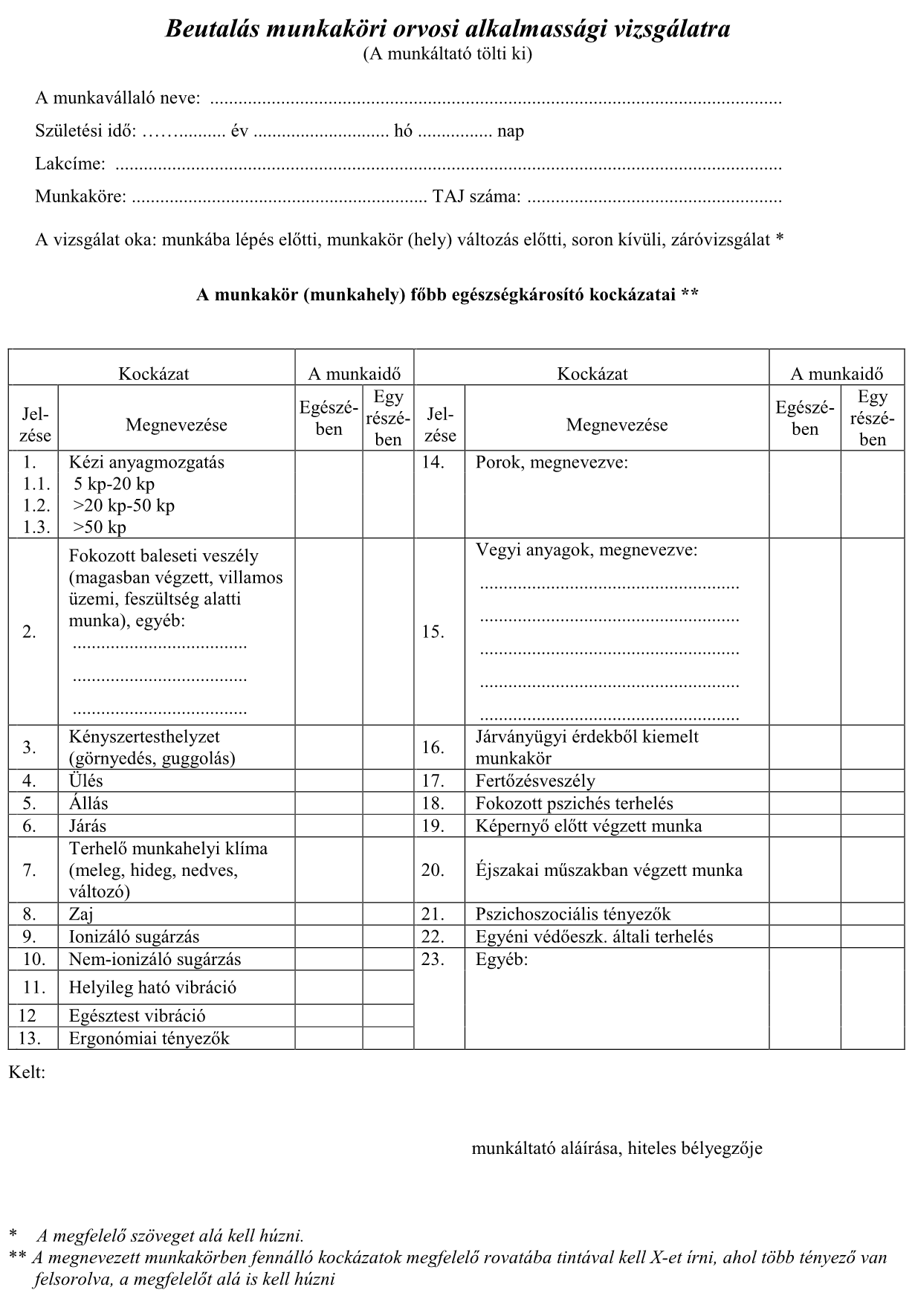 (Hátoldal)Munkáltató megnevezése: ....................................................Beutalás munkaköri orvosi alkalmassági vizsgálatraA munkavállaló neve: ........................... Szül. ................ év ........ hó ..................... nap .......Lakcím: .....................................................................................................................................Munkakör: ..................................................... TAJ száma: .......................................................Kérem nevezett munkaköri alkalmasságára vonatkozó vélemény közlését.A vizsgálat oka: időszakos vizsgálatKelt: ...................................................................P. H. 14. számú melléklet a munkaköri, szakmai, illetve személyi higiénés alkalmasság orvosi vizsgálatáról és véleményezéséről szóló 33/1998. (VI. 24.) NM rendelethezII. sz. mellékletElsőfokú munkaköri/szakmai orvosi alkalmassági véleményFoglalkozás-egészségügyi szolgálat megnevezése: ___________________________________A vizsgálat eredménye alapján ________________________________ munkavállaló/hallgató_______________________________________________________munkakörben/szakmábanNevezett munkaköri/szakmai alkalmasságát érintő korlátozás:Ideiglenesen nem alkalmas minősítés esetén a legközelebbi vizsgálat ___________ hét múlvaKelt: _______________________________P. H. 	                                              ______________________________	                                          véleményező orvos* A megfelelő szöveget alá kell húzniIII. sz. melléklet Foglalkozás-egészségügyi orvosi alkalmassági vizsgálatok típusa, gyakorisága: a 33/1998 (IV. 24.) NM rendelet és melléklete szerint történik, a táblázatban megjelöltek csak tájékoztató jellegűek. AláírásKészítette:XYmunkakördátum:Ellenőrizte:XYSE Foglalkozás- egészségügyi orvos dátum:Jóváhagyta:XYIgazgatódátum:.........................................................munkáltató aláírásamunkáltató aláírásaALKALMASIDEIGLENESEN NEM ALKALMASNEM ALKALMAS*SorszámMunkakör.                                                                  .Szolgálati hely / helyiségÁrtalmakAlkalmassági vizsgálat típusa  Gyakoriság1.Igazgatóság Klinikaigazgató .                                                                  .irodahelyiségFokozott pszichés terhelés, fiziológiai ártalom(szervezés, irányítás, betegellátás, képernyő előtti munkavégzés)TüdőszűrésLaborvizsgálatFizikális vizsgálatSzemészeti vizsgálatÉventeÉventeÉventeKétévente2. Adminisztratív munkakörök: igazgatói titkárnő, ügyvivő szakértő, ügyintézők, rendszergazda.                                                                .irodahelyiségekFokozott pszichés terhelés, (szervezés, képernyő előtti munkavégzés), ergonómiai kóroki tényezőkTüdőszűrésLaborvizsgálatFizikális vizsgálatSzemészeti vizsgálatÉventeÉventeÉventeKétévente3.Orvosok, rezidensek.                                                                .járóbeteg ellátás: szakambulanciák, fekvőbeteg ellátás: betegosztályok, egyéb helyiségekBiológiai (humán fertőzések), Vegyi (kémiai anyagok), Fizikai (betegmozgatás, emelés), Mechanikai (tűszúrás, éles-hegyes eszközök), Fokozott pszichés terhelés, Fiziológiai ártalom (betegellátás, képernyő előtti munkavégzés)TüdőszűrésLaborvizsgálatFizikális vizsgálatSzemészeti vizsgálatÉventeÉventeÉventeKétévente4.Szakdolgozók (ápolók, asszisztensek, szakasszisztensek, gyógytornászok) és segédápolók, betegszállító.                                                                .járóbeteg ellátás: szakambulanciák, fekvőbeteg ellátás: betegosztályok, egyéb helyiségekBiológiai (humán fertőzések), Vegyi (kémiai anyagok), Fizikai (betegmozgatás, emelés), Mechanikai (tűszúrás, éles-hegyes eszközök), Fokozott pszichés terhelés, Fiziológiai ártalom (betegellátás, képernyő előtti munkavégzés)TüdőszűrésLaborvizsgálatFizikális vizsgálatSzemészeti vizsgálatÉventeÉventeÉventeKétévente5.Karbantartó, műszaki szolgáltató, raktáros.                                                                .raktár, egyéb helyiségekBiológiai (humán fertőzések), Fizikai (emelés, rakodás, anyagmozgatás)TüdőszűrésLaborvizsgálatFizikális vizsgálatÉventeÉventeÉvente